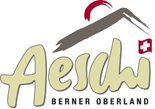 Bauverwaltung Scheidgasse 23703 Aeschi Telefon	033 655 56 76svenruge@aeschi.ch
							Gemeinde-Nr: _________________	Eingang:	  _________________Näherbaurechtserteilung	Bauherrschaft:  		Bauvorhaben:	Strasse / Nr:		Parz. Nr: 	Pläne: 		Abstand:	Erklärung: Die nachstehend aufgeführten Grundeigentümer bestätigen mit Ihrer Unterschrift, dass Sie nach Einsichtnahme in die vorgenannten Pläne gegen das projektierte Bauvorhaben keine Einwände haben, und keine Einsprache erheben werden.Sie erteilen der obengenannten Bauherrschaft für das erwähnte Bauvorhaben gemäss den ebenfalls zu unterzeichnenden Plänen das Näherbaurecht an die gemeinsame Marche. Sie nehmen zudem zur Kenntnis, dass das Näherbaurecht für den Grundeigentümer, der dieser Erklärung zustimmt, Konsequenzen hat. Das heisst, dass der Näherbaurechtsgeber ein allfälliges Bauvorhaben um das Mass, welches der Begünstigte gemäss Gesetz unterschreitet, zurücksetzen muss. Somit ist der daraus resultierende Gebäudeabstand gemäss Art. 13 + 14 NBRD in jedem Fall einzuhalten.Grundeigentümer:			Parz. Nr. 	Unterschrift:		__________________Ort / Datum: 									Gesuchsteller:			__________________